Geography DepartmentThe geography department aims to provide a contemporary and engaging learning experience for our students. One where enquiry is embedded into our curriculum and student resilience is promoted. Students are provided with a balanced curriculum that supports the catholic ethos of St Joseph’s College.The CurriculumKey Stage 3Geography is a compulsory subject at KS3 and students have 3 hours of geography learning each fortnight.Our curriculum fulfils the national curriculum (2014) and is based around students developing the following:Locational knowledgeStudents extend their locational knowledge and deepen their spatial awareness of the world’s countries using maps of the world to focus on Africa, Russia, Asia (including China and India), and the Middle East, focusing on their environmental regions, including polar and hot deserts, key physical and human characteristics, countries and major cities. Place KnowledgeStudents understand geographical similarities, differences and links between places through the study of human and physical geography of a region within Africa, and of a region within Asia.Human and physical geographyStudents understand, through the use of detailed place-based exemplars at a variety of scales, the key processes in:Physical geography relating to: geological timescales and plate tectonics; rocks, weathering and soils; weather and climate, including the change in climate from the Ice Age to the present; and glaciation, hydrology and coasts.Human geography relating to: population and urbanisation; international development; economic activity in the primary, secondary, tertiary and quaternary sectors; and the use of natural resources.Understand how human and physical processes interact to influence, and change landscapes, environments and the climate; and how human activity relies on effective functioning of natural systems.Geographical skills and fieldworkBuild on their knowledge of globes, maps and atlases and apply and develop this knowledge routinely in the classroom and in the field.Interpret Ordnance Survey maps in the classroom and the field, including using grid references and scale, topographical and other thematic mapping, and aerial and satellite photographs.Use Geographical Information Systems (GIS) to view, analyse and interpret places and dataUse fieldwork in contrasting locations to collect, analyse and draw conclusions from geographical data, using multiple sources of increasingly complex information.Students will be formally assessed at the end of each unit of work. They will assess a full range of skills, knowledge and understanding ensuring that students are ready for the demands and rigor of the GCSE specification. St Joseph’s College KS3 Geography – Curriculum Overview:Sustainability is a key theme throughout all topics, as is the development of key skills.Key Stage 4We deliver the AQA A specification for GCSE. The link to the website can be followed for access to a full specification, past papers and exam mark schemes.http://www.aqa.org.uk/subjects/geography/gcse/geography-8035 Students have to complete a balance of human and physical geography topics as well as continuing to develop and improve skills developed at KS3.The course structure below highlights the topics we deliver in school and provides information on assessment. Fieldwork remains an integral and assessed part of student learning and fieldtrips are made available to all students studying geography.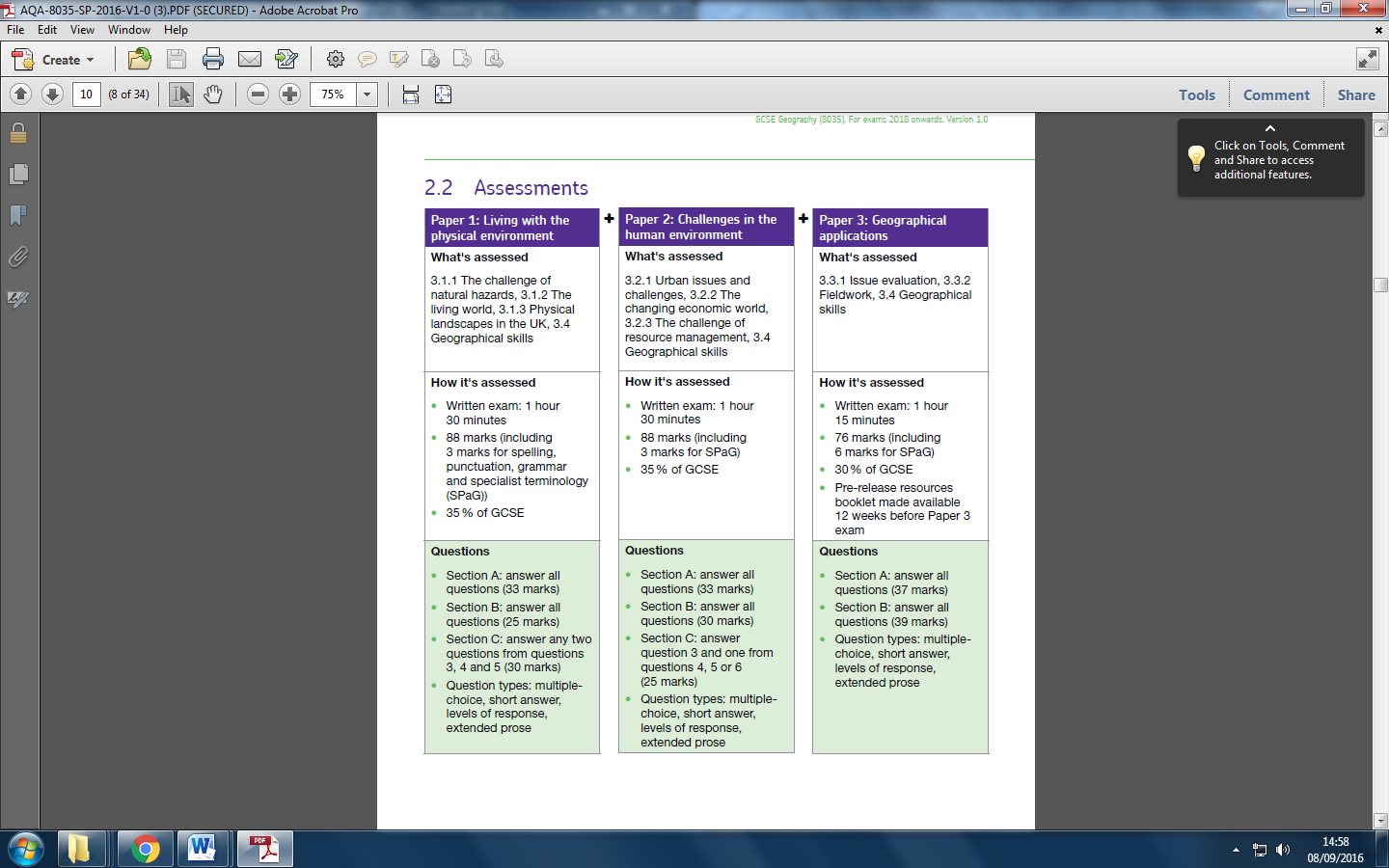 Key Stage 5The AQA specification is delivered for A ‘level. It provides an excellent transition from GCSE to the new demands of A ‘level. The core themes and concepts of the geography curriculum remain along with some new concepts and geographical theory. Students are facilitated to deepen their knowledge, understanding and skill.Follow the link for the AQA website where the specification, past papers and mark schemes can be accessed.http://www.aqa.org.uk/subjects/geography/as-and-a-level/geography-7037 The course structure for the A ‘level is below along with information on assessment. The optional topics taught in school are underlined in red.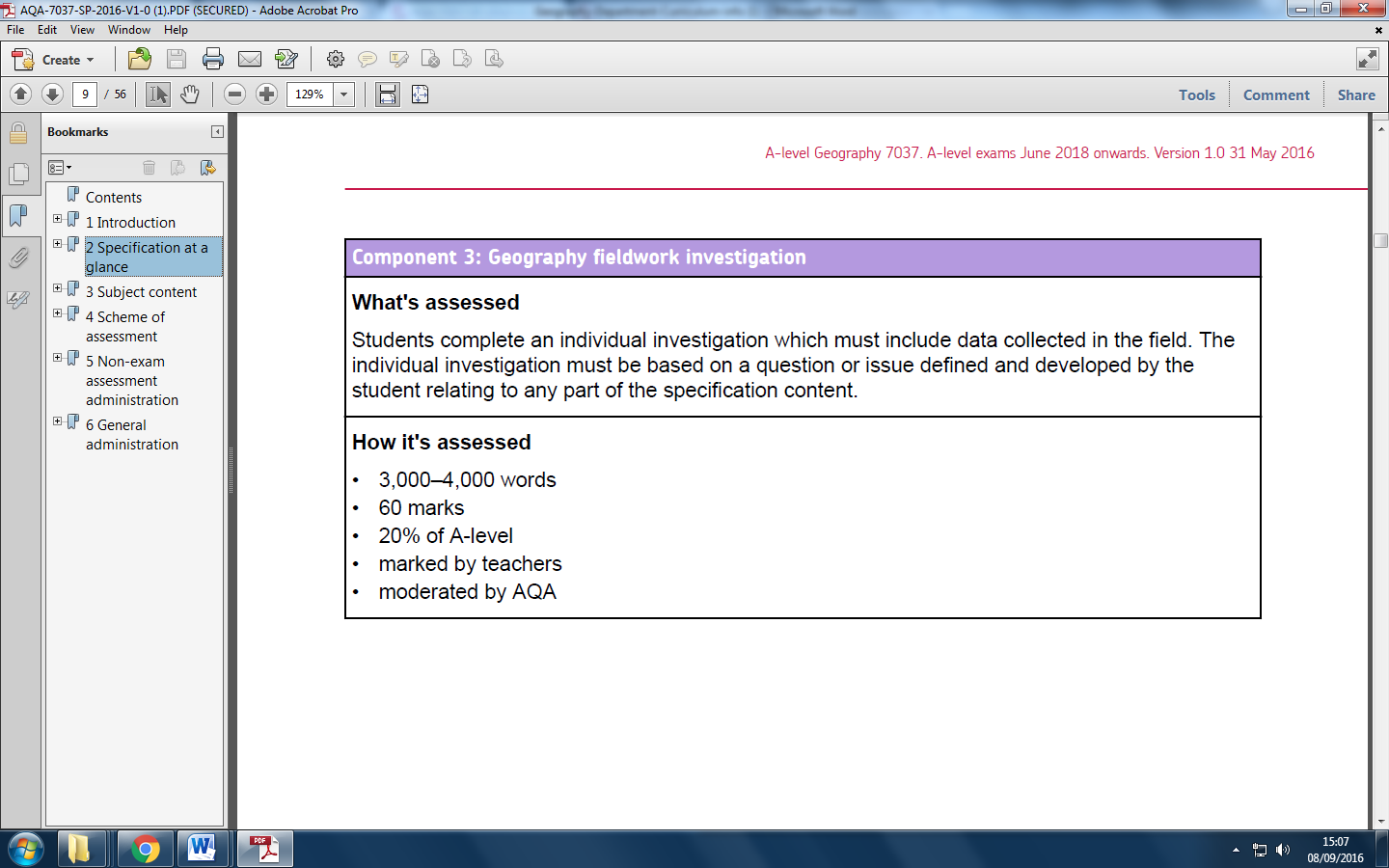 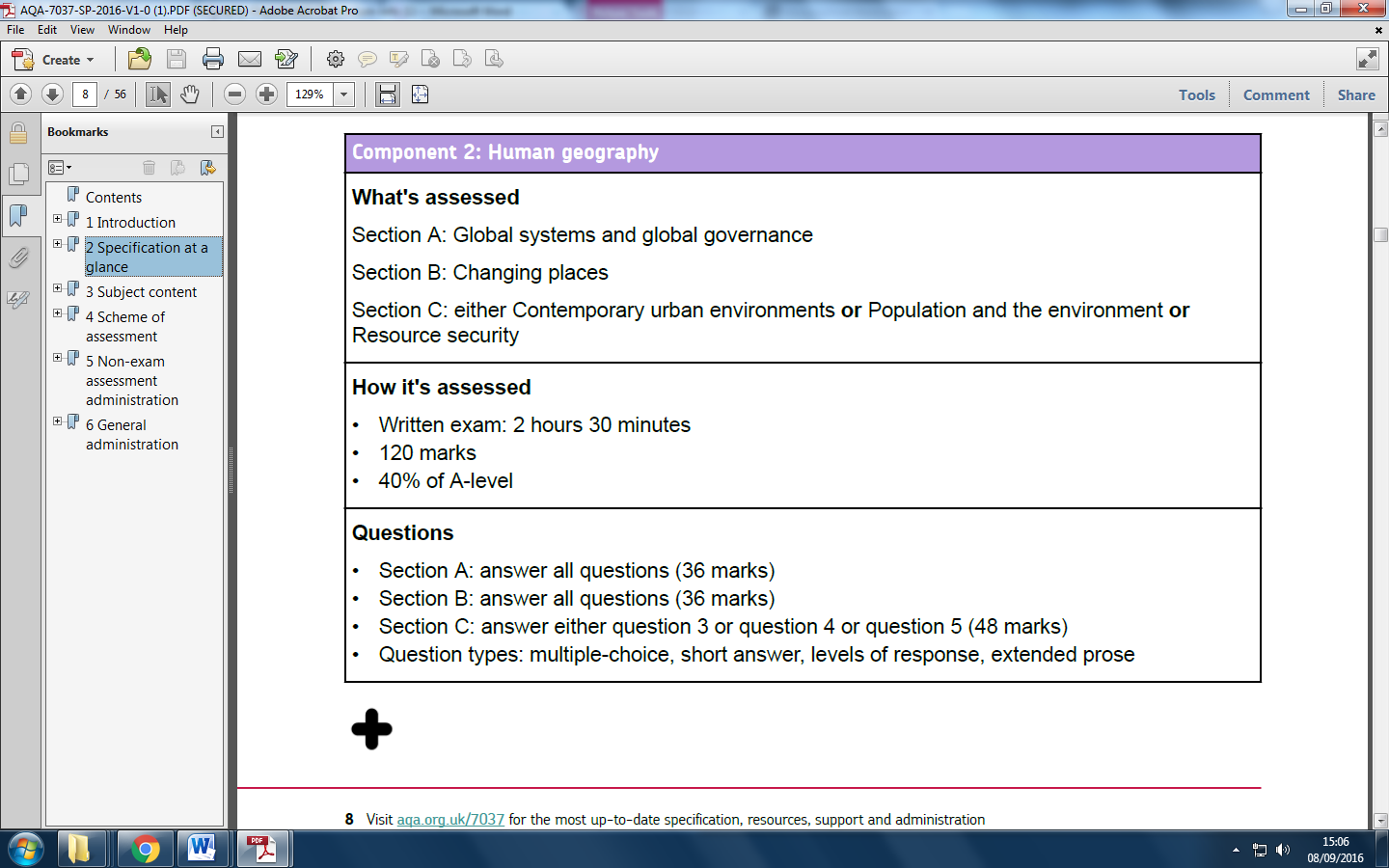 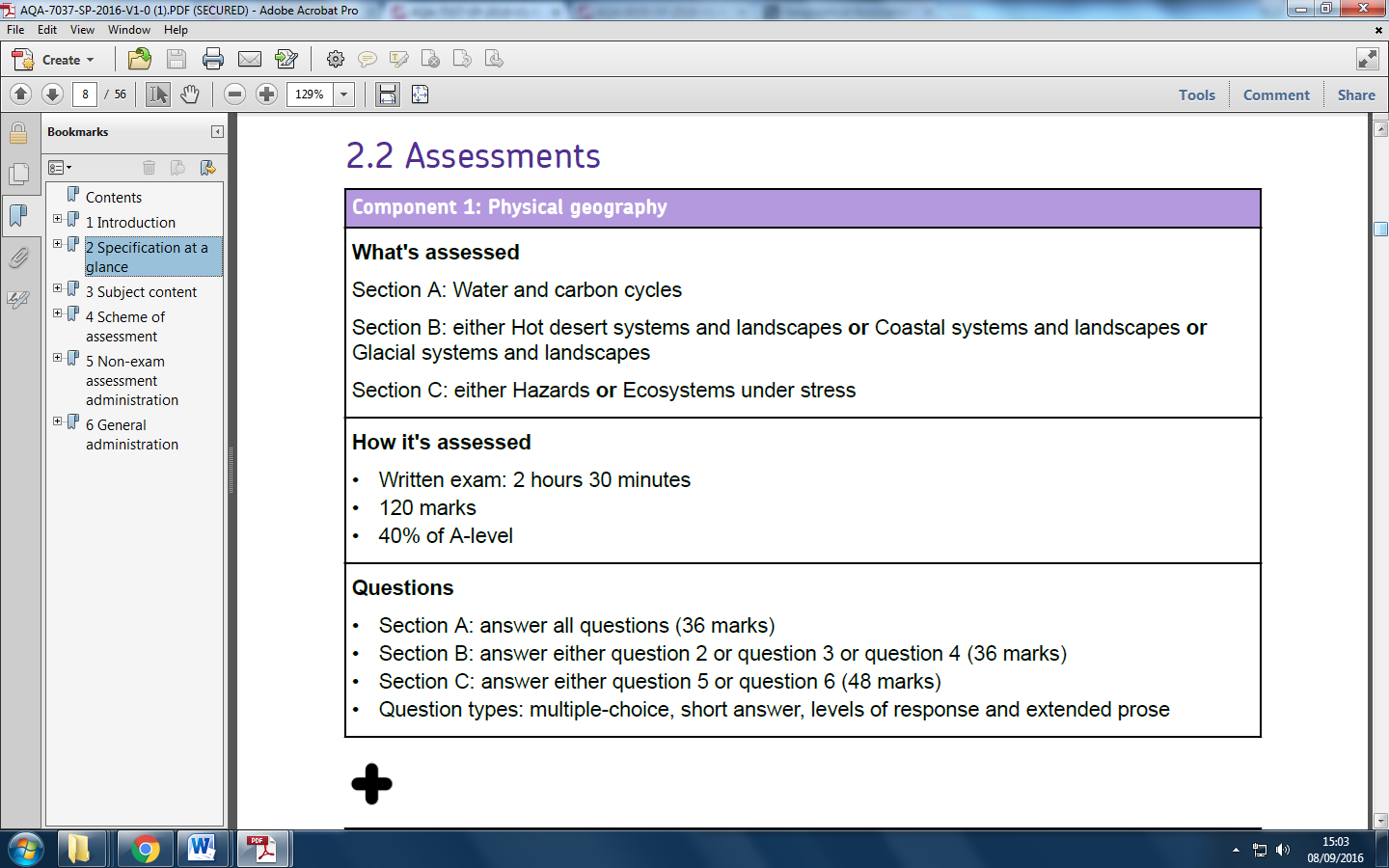 Year 7Year 8Year 9Place and geographical skillsPopulation Change and DevelopmentWeather and Climate ChangeEcosystems and Tropical RainforestsGlacial UK Landscapes, Processes and ManagementResource Management – EnergyHuman Features of the UKRivers Landscapes, Processes and ManagementUrban Issues and ChallengesTectonic HazardsCold EnvironmentsN10 Begins